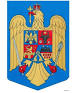 JUDEŢUL BRAŞOVCOMUNA AUGUSTINStr. Lungă nr. 238, AUGUSTIN, cod 507151, Tel/fax: 0374-279816www.primariaaugustin.ro,    E-mail: primariaaugustin@yahoo.com_____________________________________________________________________Nr. 1977 din 30.07.2021PROCESUL VERBALÎNCHEIAT ÎN ȘEDINȚA ORDINARĂ A CONSILIULUI LOCAL AL                                                                                        COMUNEI AUGUSTIN DIN DATA DE 30 IULIE 2021Ședința ordinară a Consiliului Local al Comunei Augustin a fost convocată pentru data de 30 iulie 2021, orele 12:00, de către primarul Comunei Augustin în baza dispoziției nr. 105 din 25.06.2021, care s-a desfășurat în sala de ședințe din cadrul Primăriei Augustin.Dna. secretarul general-Stoica Margareta, face apelul nominal al consilierilor locali:BACIU IOAN-prezentBORTĂ GHEORGHE-prezentCRIANGĂ IOAN-prezentCOCORAȘ LAZĂR-prezentGROZEA MARIAN-prezentLĂCĂTUȘ LUCIAN-prezentLINGURAR GHEORGHE-prezentMONDOC GHEORGHE-prezentTOKOS GABRIELA-LAVINIA-prezentVAJDA ZOLTAN-prezentVEKONY IOAN-prezentDin oficiu partipă: domnul primar Porumb Sebastian Nicolae.La invitația d-lui primar participă și domnișoara Floare Roxana Ana, contabila primăriei pentru a detaila motivul privind rectificarea bugetului, iar din  proprie inițiativă participă d-ul Secal Adrian din partea Asociației Edubuzz.          Potrivit art. 137 alin. (1) din O.U.G. nr. 57/2019, ședințele consiliului local se desfășoară în prezența majorității consilierilor locali în funcție. Astfel, această ședință este statutară, cvorumul fiind legal îndeplinit, participând un numar de 11 consilieri locali.Se consultă consilierii cu privire la conținutul procesului-verbal anterior din data de 30 iunie 2021, constatându-se faptul că aceștia nu au făcut observații, președintele de ședință supune la vot conformitatea acestuia, validat astfel în unanimitate.D-ul Grozea Marian a menționat că la pct. diverse dânsul nu a întrbat cine gestionează căruțele cu cracuri fiind vorba de căruțele cu iarbă. Se dă citire proiectului ordinii de zi:Proiect de hotărâre, privind rectificarea bugetului de venituri și cheltuieli al comunei Augustin pe anul 2021 și a listei de investiții.Proiect de hotărâre, privind aprobarea achiziționării unui autoturism DACIA, necesar pentru buna desfășurare a activității instituției Primăriei Comunei Augustin, județul Brașov;Proiect de hotărâre, privind însușirea Ordinului Prefectului jud. Brașov, privind actualizarea Comisiei locale de aplicare a legilor fondului Funciar și aprobarea Regulamentului de organizare și Funcționare a Comisiei Locale de Fond Funciar augustin, județul Brașov, pentru stabilirea dreptului de proprietate privată asupra terenurilor și modul de lucru cu Comisia Județeană Brașov;Proiect de hotărâre, privind aprobarea organizării pazei comunale pe teritoriul Comunei Augustin, pe anul 2021;Proiect de hotărâre, privind aprobarea indicatorilor tehnico-economici aferenți obiectivului de investiții ,, Construire Zid de sprijin- structură de rezistență- Școala Augustin, jud. Brașov.                              Aprobarea ordinii de ziSe supune la vot ordinea de zi cu 5 puncte înscrise și se aprobă în unanimitate- 11 voturi pentru.                                                                       	                   ORDINEA DE ZI	         PUNCTUL 1Proiect de hotărâre, privind rectificarea bugetului de venituri și cheltuieli al comunei Augustin pe anul 2021 și a listei de investiții. D-șoara contabilă Floare Ana –Roxana expune motivul rectificării:Având în vedere apariția unor cheltuieli urgente și neprevăzute pe anul în curs la capitolul Protecție civila și protecția contra incendiilor se va muta de pe capitolul-Drumuri și poduri;Unele capitole precum: Autorități executive, iluminat public și electrificări rurale, alimemtare cu apă, salubritate nu s-au cuprins sume suficiente si se propune suplimentarea sumelor;În urma stadiului privind derularea activității de investiții se propun suplimentări de fonduri alocate inițial.În urma votului de la proiectul de hotărâre numărul 1 a fost aprobat cu unanimitate.                                                     PUNCTUL NR. 2      Proiect de hotărâre, privind aprobarea achiziționării unui autoturism DACIA, necesar pentru buna desfășurare a activității instituției Primăriei Comunei Augustin, județul Brașov;     D-ul primar menționând că nu este posibilă achiziția unui autoturism  prin programul rabla cum s-a discutat inițial, din cauza unor datori, autoturismele instituției aflandu-se sub sechestru. În urma votului proiectului la nr. 2 a fost aprobat cu 11  voturi pentru .                                                      PUNCTUL NR. 3Proiect de hotărâre, privind însușirea Ordinului Prefectului jud. Brașov, privind actualizarea Comisiei locale de aplicare a legilor fondului Funciar și aprobarea Regulamentului de organizare și Funcționare a Comisiei Locale de Fond Funciar Augustin, județul Brașov, pentru stabilireadreptului de proprietate privată asupra terenurilor și modul de lucru cu Comisia Județeană Brașov;În urma votului proiectului la nr. 3 a fost aprobat cu 11  voturi pentru .                                                   PUNCTUL NR. 4        Proiect de hotărâre, privind aprobarea organizării pazei comunale pe teritoriul Comunei Augustin, pe anul 2021;În urma votului de la proiectul de hotărâre numărul 4 a fost aprobat cu unanimitate 11 pentru.                                                   PUNCTUL NR. 5Proiect de hotărâre, privind aprobarea indicatorilor tehnico-economici aferenți obiectivului de investiții ,, Construire Zid de sprijin- structură de rezistență- Școala Augustin, jud. Brașov.D-ul primar menționează că este necesară urgentarea construiri zidului, deoarece de la ploi multe se denivelează terenul. În urma votului de la proiectul de hotărâre numărul 5 a fost aprobat cu 10 voturi pentru și o abținere din partea d-nei consilier Tokos Gabriela-Lavinia.                                              PUNCTUL NR. 6               Diverse.D-ul primar porumb Sebastian-Nicolae ia cuvântul.Terenul din parc în suprafață de 2600 m, a fost evaluat la suma de 10.000, instituția primăriei nefiind intabulată, trebuie gasită o soluție. Ar  putea fi o  posibilitate pe uzucapiune, însă fiind vorba de 10 persoane care ar avea drept asupra ternului ar fi dificil să-i adune pe toți (uni dintre aceștia posibil decedați) Menționează ca există o hotărâre judecătorească din 2012, însă nu există nici un contract, există chiar și o factură de 40.000 privind intabularea construcției și a  terenului.D-ul reprezentant din partea Asociației Edu Buzz, Adrian Secal preia cuvântul.Este vorba de siguranța copiilor, autoturismele circulă cu mare viteză mai ales în fața căminului cultural, la școală li s-a predat copiilor regulile de circulație, însă trbuie luate măsuri și împotriva șoferilor .Trebuie adoptat un HCL privind recensământul câinilor fără stăpân, deoarece reprezintă un pericol pentru copii, propunând să se instituie o amendă pentru stăpâni care-i lasă liberi. D-ul primar spune că o firmă de ecarisaj taxează în jur de 500 lei/câine ceea ce nu-i permite bugetul să facă această operațiune.Microbuzele vor circula din toamnă?  În ce măsură sa-r putea să fie transportați elevi din str. Hora până la școală.Se mai propune executarea unui trotuar sau a unei piste de biciclete.D-ul primar răspunde că pe perioada cât se lucrează la drum, nu se poate. Părinții nu-și lasă copii la școală în Brașov din cauza navetei care este prea devreme dimineața iar după-amiaza prea târziu, pierzând timpul degeaba prin oraș.Propune organizarea unui transport pentru copii la Brașov.D-ul primar a povestit că în anul 2012 a fost o inițiativă însă a funcționat doar 3 luni.Există în plan, ca în viitorul apropiat sa se achiziționeze un microbuz prin programul GAL in valoare de 27.000 euro care va avea 18 locuri.D-na consilier Tokos Gabriela-Lavinia întreabă dacă se poate achiziționa un frigider pentru școală acesta fiind o necesitate, menționând că școala nu are fond de investiții.D-ul consilier Criangă Ioan preia cuvântul- cu propunerea ca școala nouă să nu funcționeze până nu se va împrejmui, eventual să se facă o împrejmuire provizorie.D-ul consilier Cocoraș Lazăr reamintește de necesitatea unei centrale noi la școală         Având în vedere că nu mai sunt alte probleme propuse spre a fi suspuse dezbaterilor, domnul președinte închide lucrările ședinței ordinare.	 Președinte ședință	         Redactat                      Mondoc Gheorghe		P. Secretar General		   Stoica Margareta